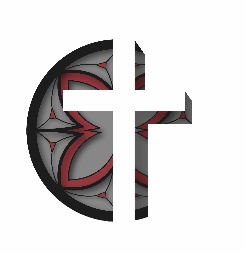 Sunday 24th May Orders of Service11am Morning ServiceCall to worship: John 1:14Hymn: I will wait for you (Psalm 130)PrayerReading: Matthew 9:9-26Sermon: Hearing the call of the gracious kingPrayerClosing Songs: Psalm 139(b):13-18 (Sing Psalms)	Christ our hope in life and deathBenediction5.30pm Evening ServiceCall to worship: Matthew 11:28-30Hymn: Abide with me (New tune from indelible grace)PrayerBible Reading: Daniel 2:1-23Sermon: True power and wisdom in a crisisClosing Songs: Jesus Strong and Kind	Psalm 103:8-18 (Sing Psalms)Closing Prayer